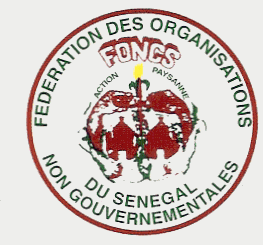 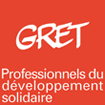 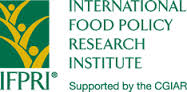 "AGRICULTURE FAMILIALE ET ACCES A L’INFORMATION"Projet de recherche-action au Sénégal TERMES DE REFERENCE DE L’ATELIER NATIONAL DE PARTAGE DES RESULTATS                                                                                                                                           Thiès JANVIER 2017Contexte et Justification Dans le cadre de la coopération Sud – Sud, IFPRI a pris l’initiative de promouvoir les échanges d’expériences réussies   en matière d’appui aux exploitations familiales. Ainsi, en partenariat avec le GRET et la FONGS, un projet de recherche action intitulé « agriculture familiale et accès à l’information" est mené au Sénégal. Son objectif est d’étudier l’impact d’actions ciblées d’appui aux exploitations familiales à travers la valorisation de leçons apprises du projet Fomento au Brésil et de l’expérience de la FONGS en matière d’accompagnement des exploitations familiales.  Le projet Fomento repose sur deux piliers à savoir : Rendre l’information et le conseil agricole accessibles aux petits producteurs (accompagnement de proximité des exploitations familiales)Permettre des choix productifs des paysans mieux informés en levant des contraintes financières (cash transfer)Le projet Agriculture Familiale et Accès à l’information a  repris  ces deux piliers et les a adapté au contexte Sénégalais et à la zone d’intervention (bassin arachidier), en renforcement du dispositif  déjà développé par la FONGS.Ainsi une action de 30 mois a été mise en œuvre et a permis d’accompagner la préparation et le déroulement de 2 campagnes agricoles  et de collecter des informations de 3 campagnes. L’analyse du dispositif de conseil et des résultats des exploitations familiales a fait ressortir des tendances sur la pertinence des outils utilisés. Ce qui justifie  cette rencontre de partage et de consolidation des résultats.OBJECTIFS ET RESULTATS ATTENDUSObjectifs de l’atelier : L’objectif général de l’atelier est de partager sur l’expérience de recherche action axée sur les outils d’appuis aux exploitations familiales  et déroulée dans la cadre du projet Agriculture Familiale et Accès à l’Information.Echanger sur la démarche et les stratégies d’appuis aux exploitations familiales touchées par l’action.Partager et consolider les résultats et enseignements de la mise en œuvre du projetRésultats attendus de l’atelier : La démarche et les stratégies d’accompagnement  des exploitations familiales  sont partagées, Les résultats et enseignements de la mise en œuvre du projet sont partagés et consolidésDéroulement des activités :L’atelier se tiendra le mardi 31 Janvier 2017 à Dakar au siège du CNCR et sera présidé par le Président de la FONGS en présence du  Secrétaire général. L’animation de l’atelier et la finalisation des produits de capitalisation seront assurées par les partenaires du projet AFAI (FONGS/GRET/IFPRI). Les travaux se dérouleront en plénière selon les participants et  l’agenda suivant. ParticipantsDAPSA						01ANCAR						01BFPA						01ANSD						01ISRA/BAME					01Ccordinateur FONGS/Fatick (ARAF)		01Coordinateur FONGS/Thiés (UGPM)		01URAPD (Président)				01MFR (Animateur)				01Secrétariat Général FONGS 			08 GRET 						02 IFPRI 						02 CNCR						02ASPRODEB					02ANIDA 						01 Plateforme des ANE				01Plateforme des ONG 				01FAO						01	Agenda indicatif de l’atelier de partage       Horaires                                   Descriptifs 9h00 - 09H30Ouverture de l’atelierPrésentation et adoption de la Tdr et de l’agenda09h30  - 10h30  Présentation du projet Méthodologie et outils utilisés dans la mise en œuvre 10h30 - 11h00PAUSE CAFE11h - 13h00Présentation des résultats de l’IFPRI Présentation des résultats de la FONGS13h00-13h30Synthèse générale et clôture de l’atelier